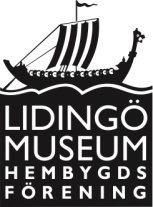 Miljö- och stadsbyggnadskontoretLidingö stadDetaljplan för fastigheterna Oden 21:2, 23 m. fl. Lidingö centrumLidingö Hembygdsförening (LHF) har tagit del av samrådsförslaget rörande rubr. detaljplan och får härmed lämna följande synpunkter.CentrumparkeringenLHF har ingen erinran mot att parkeringsplatsen mellan Friggavägen och Lejonvägen bebyggs. I huvudsak kan också föreslagen höjd på bebyggelsen accepteras. Den föreslagna utbredningen mot sydost avstyrks dock. Enligt LHF är det mycket väsentligt att den befintliga kioskbyggnaden bevaras – den utgör en inte oviktig del av Lidingö centrums nuvarande gestaltning. Lidingös 90-talscentrum har ett stort kulturhistoriskt värde – något som också framförs i planförslagets antikvariska utredning. Detta värde bör givetvis inte förvanskas - vilket blir fallet om kiosken rivs. Byggnaden bör i stället skyddas genom q-bestämmelse.Det är vidare väsentligt att en förbindelse mellan Lejonvägen och Friggavägen öppnas.  Den bör förläggas i markplan. Den föreslagna lösningen med trappor upp och ned för att möjliggöra en sammanhängande butiksyta i bottenplanet måste avvisas.  Den utformning av bebyggelsen som illustrationerna visar är inte acceptabel. Det behövs en omsorgsfull omstudering av fasad- och takarkitektur särskilt vad gäller de övre planen.  De egenartade hänvisningarna till detaljer i omkringliggande värdefull bebyggelse är helt onödiga. OdenvägenAtt Odenvägen får tillkommande bebyggelse tillstyrks.  Rivning av det f d posthuset från 1950-talet är däremot inte något LHF förordar. Dess stora kulturhistoriska värde framhålls också i den antikvariska utredningen.  Man bör kunna hitta en lösning för hur den olyckliga höjdförskjutning framför byggnaden som uppstod när parkeringsdäcket uppfördes skall få en mer tilltalande utformning.Kvarteret OdenAtt bygga radhus på gården där det idag är parkeringsyta och förråd är kanske möjligt. Stor hänsyn måste dock tas till de befintliga bostäderna med radhuskaraktär.Den befintliga bebyggelsens värden föreslås skyddas genom varsamhetsbestämmelser. Värdefulla karaktärsdrag att bevara är omsorgsfullt redovisade. Med hänsyn till centrumbebyggelsens stora kulturhistoriska värde bör q-bestämmelser tillämpas. LejonvägenFör Lidingö museum är det väsentligt att Lejonvägen får en god utformning och att ett säkert övergångsställe mot museets entré tillskapas.  Lidingö 2017-06-18För Lidingö HembygdsföreningMarianne RåbergOrdf. arbetsgruppen för Natur och Kultur.